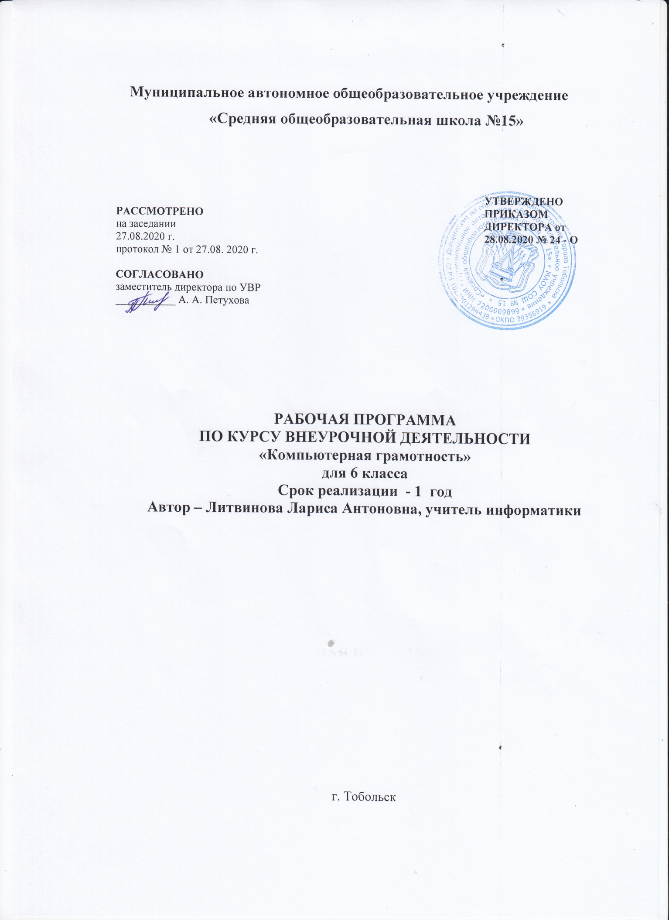 1.Планируемые результатыЛичностные образовательные результаты.широкие познавательные интересы, инициатива и любознательность, мотивы познания и творчества;готовность и способность учащихся к саморазвитию и реализации творческого потенциала;готовность к повышению своего образовательного уровня и продолжению обучения использованием средств и методов информатики и ИКТ;интерес к информатике и ИКТ, стремление использовать полученные знания в процессе обучения другим предметам и в жизни;основы информационного мировоззрения - научного взгляда на область информационных процессов в живой природе, обществе, технике как одну из важнейших областей современной действительности;способность увязать учебное содержание с собственным жизненным опытоми личными смыслами, понять значимость подготовки в области информатики и ИКТ в условиях развития информационного общества;готовность к самостоятельным поступкам и действиям, принятию ответственности за их результаты; готовность к осуществлению индивидуальной и коллективной информационной деятельности;способность к избирательному отношению к получаемой информации за счет умений ее анализа и критичного оценивания; с ответственное отношение к информации с учетом правовых и этических аспектов ее распространения;развитие чувства личной ответственности за качество окружающей информационной среды;способность и готовность к принятию ценностей здорового образа жизни засчет знания основных гигиенических, эргономических и технических условий безопасной эксплуатации средств ИКТ.Метапредметные образовательные результаты.Основные метапредметные образовательные результаты, достигаемые в процессе пропедевтической подготовки школьников в области информатики и ИКТ:уверенная ориентация учащихся в различных предметных областях за счет осознанного использования при изучении школьных дисциплин таких общепредметных понятий как «объект», «система», «модель», «алгоритм»;владение умениями организации собственной учебной деятельности, включающими: целеполагание как постановку учебной задачи на основе соотнесения того, что уже известно, и того, что требуется установить;планирование - определение последовательности промежуточных целей с учетом конечного результата, разбиение задачи на подзадачи, разработка последовательности и структуры действий, необходимых для достижения цели при помощи фиксированного набора средств;контроль - интерпретация полученного результата, его соотнесение с имеющимися данными с целью установления соответствия или несоответствия (обнаружения ошибки);коррекция - внесение необходимых дополнений и корректив в план действий в случае обнаружения ошибки;оценка - осознание учащимся того, насколько качественно им решена учебно-познавательная задача;владение основными универсальными умениями информационногохарактера: постановка и формулирование проблемы, поиск и выделение необходимой информации, применение методов информационного поиска, структурирование и визуализация информации, выбор наиболее эффективных способов решения задач в зависимости от конкретных условий;и широкий спектр умений и навыков использования средств информационных икоммуникационных технологий для сбора, хранения, преобразования и передачи различных видов информации (работа с текстом, звуком и графикой в среде соответствующих редакторов,хранение обработка информации, поиск, передача и хранение информации);владение основами продуктивного взаимодействия и сотрудничества со сверстниками и взрослыми: умение правильно, четко и однозначно сформулировать мысль в понятной собеседнику форме, умение осуществлять в коллективе совместную информационную деятельность, в частности при выполнении проекта, умение выступать перед аудиторией, представляя ей результаты своей работы с помощью средств ИКТ.Содержание курса Вводное занятие -1 часаЗнакомство с компьютерным кабинетом. Правила поведения в кабинете информатики. Техника безопасности при работе на компьютерах. Повторение - 3 часовОС Windows. Графический редактор Paint. Инструменты рисования. Работа с объектами. Вставка графического объекта в текстовый документ. Связывание и внедрение. Творческая работа. Графические возможности MS Word. Объекты WordArt. Методы упорядочения и объединения объектов - 3 часовИзменение порядка расположения объектов. Выравнивание объектов на рабочем листе и относительно друг друга. Методы объединения объектов: группирование, комбинирование, сваривание. Исключение одного объекта из другого.Эффект объема - б часовМетод выдавливания для получения объемных изображений. Перспективные и изометрические изображения. Закраска, вращение, подсветка объемных изображений.Разработка собственного проекта.                                 Перетекание - 5 часовСоздание технических рисунков. Создание выпуклых и вогнутых объектов. Получение художественных эффектов.                                 Работа с текстом - 6 часовОсобенности простого и фигурного текста. Оформление текста. Размещение текста вдоль траектории. Создание рельефного текста. Масштабирование, поворот и перемещение отдельных букв текста. Изменение формы символов текста.Проверочная практическая работа.                                   Работа	с фотографией - 3 часовОсобенности градации цвета. Ретуширование фотографий, создание объемной фигуры. Правильный подбор оформления фотографии.                                    Проектная деятельность - 4 часаВводное занятие -1 часВводное занятие -1 часВводное занятие -1 час1Знакомство с компьютерным кабинетом. Правила поведения в кабинете информатики. Техника безопасности при работе на компьютерах.1Повторение - 3 часаПовторение - 3 часаПовторение - 3 часа2ОС Windows. Графический редактор Paint. Инструменты рисования.13Работа с объектами. Вставка графического объекта в текстовый документ. Связывание и внедрение.14Творческая работа. Графические возможности MS Word. Объекты WordArt.1Методы упорядочения и объединения объектов - 3 часаМетоды упорядочения и объединения объектов - 3 часаМетоды упорядочения и объединения объектов - 3 часа5Изменение порядка расположения объектов. Выравнивание объектов на рабочем листе и относительно друг друга.16Методы объединения объектов: группирование, комбинирование, сваривание. Исключение одного объекта из другого.17Творческая работа1Эффект объема 6 часовЭффект объема 6 часовЭффект объема 6 часов8Метод выдавливания для получения объемных изображений19Перспективные и изометрические изображения.110Закраска, вращение, подсветка объемных изображений.111Разработка собственного проекта.112Работа над проектом113Работа над проектом1Перетекание - 5 часовПеретекание - 5 часовПеретекание - 5 часов14Создание технических рисунков.115Создание выпуклых и вогнутых объектов116Получение художественных эффектов.117Творческая работа118Творческая работа16. Работа с текстом - 6 часов6. Работа с текстом - 6 часов6. Работа с текстом - 6 часов19Особенности простого и фигурного текста.120Оформление текста. Размещение текста вдоль траектории121Создание рельефного текста122Масштабирование, поворот и перемещение отдельных букв текста.123Изменение формы символов текста124Проверочная практическая работа1Работа с фотографией - 3 часаРабота с фотографией - 3 часаРабота с фотографией - 3 часа25Особенности градации цвета.126Ретуширование фотографий, создание объемной фигуры127Правильный подбор оформления фотографии128Творческая работа129Творческая работа130Творческая работа1Проектная деятельность - 4 часаПроектная деятельность - 4 часаПроектная деятельность - 4 часа31Разработка проекта132Работа над проектом133Работа над проектом134Работа над проектом1